Unit 7 Lesson 11: Finding Perfect Squares1 Finding Perfect Squares (Warm up)Student Task StatementIs each number or expression a perfect square? Explain how you know.9391213242 Solving Perfect Square EquationsStudent Task StatementSolve these equations. Be prepared to explain your reasoning.3 Row Game: Making Expressions SimplerStudent Task StatementWork independently on your column. Partner A completes the questions in column A only and partner B completes the questions in column B only. Your answers in each row should match. Work on one row at a time and check if your answer matches your partner’s before moving on. If you don’t get the same answer, work together to find any mistakes. Write each expression using the fewest number of terms possible.  Partner APartner B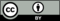 © CC BY 2019 by Illustrative Mathematics®